Publicado en Madrid el 07/08/2019 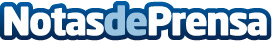 Cómo proteger las casas ante intrusos físicos y digitales, según The Valley Vigilar las casas desde el móvil y configurar alarmas mediante reconocimiento facial ya es posible. Las smart homes presentan un arma de doble filo: mejoran la calidad de vida de sus habitantes y permiten mejor vigilancia y control a distancia, pero también abren la posibilidad de ser víctimas de riesgos informáticosDatos de contacto:RedacciónRedacciónNota de prensa publicada en: https://www.notasdeprensa.es/como-proteger-las-casas-ante-intrusos-fisicos Categorias: Inmobiliaria Sociedad E-Commerce Ciberseguridad Seguros http://www.notasdeprensa.es